Главам администраций городских и    сельских поселений Всеволожского муниципального районаУважаемые коллеги!В соответствии с запросом Комитета по молодежной политике Ленинградской области от 21.05.2024 года № 01-07-2522/2024 отдел по молодежной политике, туризму и межнациональным отношениям администрации Всеволожского муниципального района информирует Вас о том, что Госкорпорация «Росатом» совместно с ООО «ИнноХаб» запускает в Ленинградской области проект «Экологический акселератор Госкорпорации «Росатом» (далее – Экоакселератор), направленный на выявление и поддержку экологических бизнес-проектов, планируемых к пилотированию/реализации в г. Сосновый Бор.Заявки принимаются от представителей стартапов и авторов экологических инициатив со всей России – при условии реализации проектов в г. Сосновый Бор.Для участия в акселераторе командам необходимо до 30 мая 2024 года заполнить форму заявки на сайте: https://rosatom-ecoax.ru/Для всех команд, подавших заявки на участие в акселераторе, будет организована бесплатная образовательная программа, а лучшие проекты будут включены в акселерационный цикл для проработки проектов под руководством экспертов ООО «ИнноХаб», по результатам которого участники смогут претендовать на финансовую поддержку в размере до 500 тыс. рублей на реализацию презентованных проектов за счет грантовой поддержки Госкорпорации «Росатом». Подробное описание направлений реализации проектов и требований к заявкам представлены в Приложении.В соответствии с вышеизложенным просим Вас оказать содействие в привлечении заинтересованных авторов экологических проектов Вашего муниципального образования к участию в Экоакселераторе от Госкорпорации «Росатом».Приложение: Основная информация о проекте «Экологический акселератор Госкорпорации «Росатом» на 1 л. в 1экз.С уважением,заместитель главы администрации                                                                 по социальному развитию                                                                          С.В. ХотькоОсипова Полина Алексеевна, главный специалист отдела по молодежной политике, туризму и межнациональным отношениям,тел. 8(81370)90-002, molod_ezh@mail.ru ПриложениеОсновная информация о проекте«Экологический акселератор Госкорпорации «Росатом»Кому подойдет участие в Экологическом акселераторе?Студентам и экологическим активистам, развивающим экологический проект
с коммерческим потенциалом;Начинающим предпринимателям, заинтересованным в развитии экологических сервисов, технологий и продуктов;Сотрудникам и организациям атомной отрасли;Некоммерческим организациям и общественным объединениям, готовым развивать коммерческое направление.Какие проекты рассматриваются?Сервисы и решения для сегмента B2C направленные на экологизацию процессов;  Эко решения для городской инфраструктуры; «Зеленые» Цифровые решения для B2C сегмента и городской инфраструктуры;  Маркетинговые, коммуникационные, образовательные продукты в экосфере;  Социальные проекты и решения для создания и развития экологических сообществ.Что мы предлагаем?Гарантированную финансовую поддержка лучших проектов финалистов акселерационной программы в размере 500 тысяч рублей*;Взаимодействие и обратная связь по проектам от отраслевых экспертов
и экопредпринимателей;Обучение в соответствии с лучшими мировыми стандартами инновационного предпринимательства;Знакомство с местными сообществами экологических активистов
и предпринимателей; Поддержка от партнёров проекта.*Сумма и условия финансирования проекта будут определяться индивидуально
в зависимости от потенциала проекта и команды по итогам акселерационной программы.Критерии отбораЦелевая выручка – 1 млн рублей;Срок окупаемости – 5 лет;Команда проекта должна состоять не менее чем из двух человек с подходящими компетенциями для реализации проекта;Соответствие проекта географии акселератора;Техническая реализуемость проекта;Обоснованная актуальность проекта.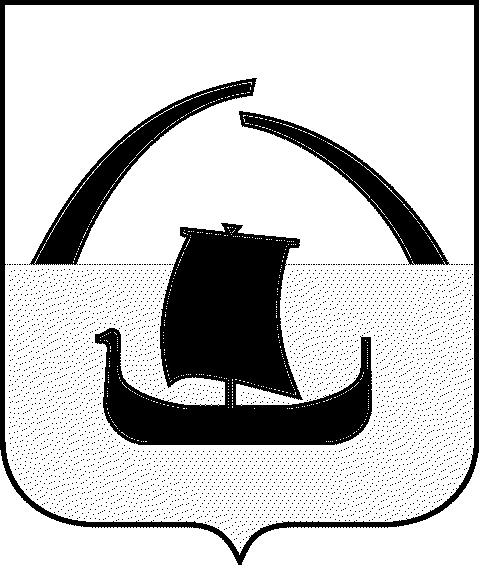 АДМИНИСТРАЦИЯВСЕВОЛОЖСКОГО 
МУНИЦИПАЛЬНОГО РАЙОНА ЛЕНИНГРАДСКОЙ ОБЛАСТИКолтушское шоссе, д. 138, г. Всеволожск
Ленинградская область, 188640
тел. 8 (81370) 24-477
E-mail: org@vsevreg.ru_______________ № __________________   На № _____________ от _______________